(S11)  [PA]    Verabredung online  /  آنلاین سره ملګرتیا(S12)  - [PA]    Arbeiten mit dem Computer  /  د کمپیوټر سره کار کولVerschiedene Sätze für eine Verabredung online …د آنلاین نیټې لپاره مختلف جملېHallo, willst Du / wollt Ihr mit mir über Skype sprechen?سلام، ایا ته غواړې چې ما سره په سکایپ خبرې وکړې؟Jetzt ich bin gerade nicht zu Hause, aber ich bin um 15 Uhr zurück.زه اوس کور نه یممګر زه به د ماسپښین په 3 بجو بیرته راشمIch warte auf Deinen / auf Euren Anruf.زه ستا زنګ ته انتظار یمIst es jetzt nicht möglich?Wir können uns über SMS 
einen anderen Termin ausmachen.اوس دا ممکنه نه ده؟موږ کولی شو د SMS له لارې بل ملاقات تنظیم کړو.Ich bin in einer halben Stunde online.Ich bin jetzt online.Ich bin noch eine halbe Stunde online.زه به په نیم ساعت کې آنلاین شم.زه اوس آنلاین یمزه به د بل نیم ساعت لپاره آنلاین شم.Einen Moment, bitte.هیله کوم یو شیبه.Im Moment verstehe ich dich sehr schlecht.Bitte sprich langsam und deutlich, dankeپه اوس وخت کې زه تاسو ډیر خراب پوهیږم.مهرباني وکړئ ورو او روښانه خبرې وکړئ، مننهIch befürchte, die Leitung ist leider 
sehr schlecht, besonders am Abend.زه ویره لرم چې کرښه له بده مرغه ډیره خرابه ده، په ځانګړې توګه په ماښام کې.Es tut mir leid.Ich glaube, daß die Leitung 
wahrscheinlich überlastet ist.زه بخښنه غواړم.زه فکر کوم چې لاین شاید ډیر بار شوی وي.Wenn du willst / wenn ihr wollt,machen wir morgen weiter,oder nächste Woche,oder am kommenden Donnerstag.که تاسو غواړئ / که تاسو غواړئ، موږ به سبا ته دوام ورکړو،یا راتلونکې اونۍ،یا راتلونکې پنجشنبه.Ich besuche dich / euch.Ich komme zu dir / zu euch.Ich hole ich dich ab / euch ab.زه تاسو/تاسو سره لیدنه کوم.زه تاسو ته / تاسو ته راځم.زه به تاسو پورته کړم / تاسو پورته کړم.Wie heißt das Wort auf Deutsch?Wie heißt das Wort auf Paschto?په الماني ژبه کې څه شی دی؟په پښتو کې څه کلمه ده؟Wie schreibt man das Wort?Bitte buchstabiere das Wort.کلمه څنګه ولیکئ؟مهرباني وکړئ کلمه ولیکئ.Was du im Kopf hast,
das begleitet dich durch die ganze Welt.(Sprichwort)هغه څه چې تاسو په خپل سر کې لرئ په ټوله نړۍ کې ستاسو سره یوځای کیږي.(وايي)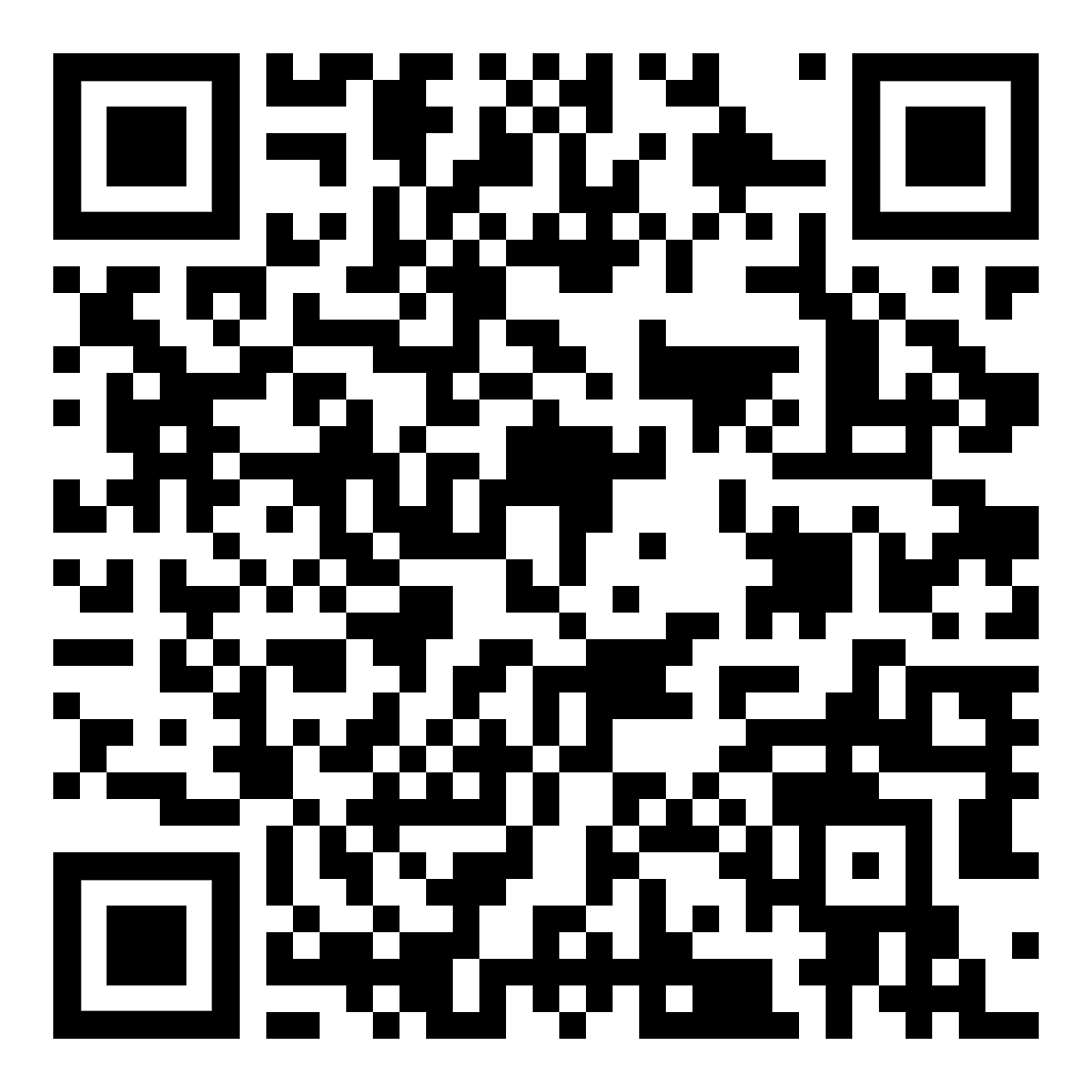 Höre dir die Sätze an (MP3)جملې واورئ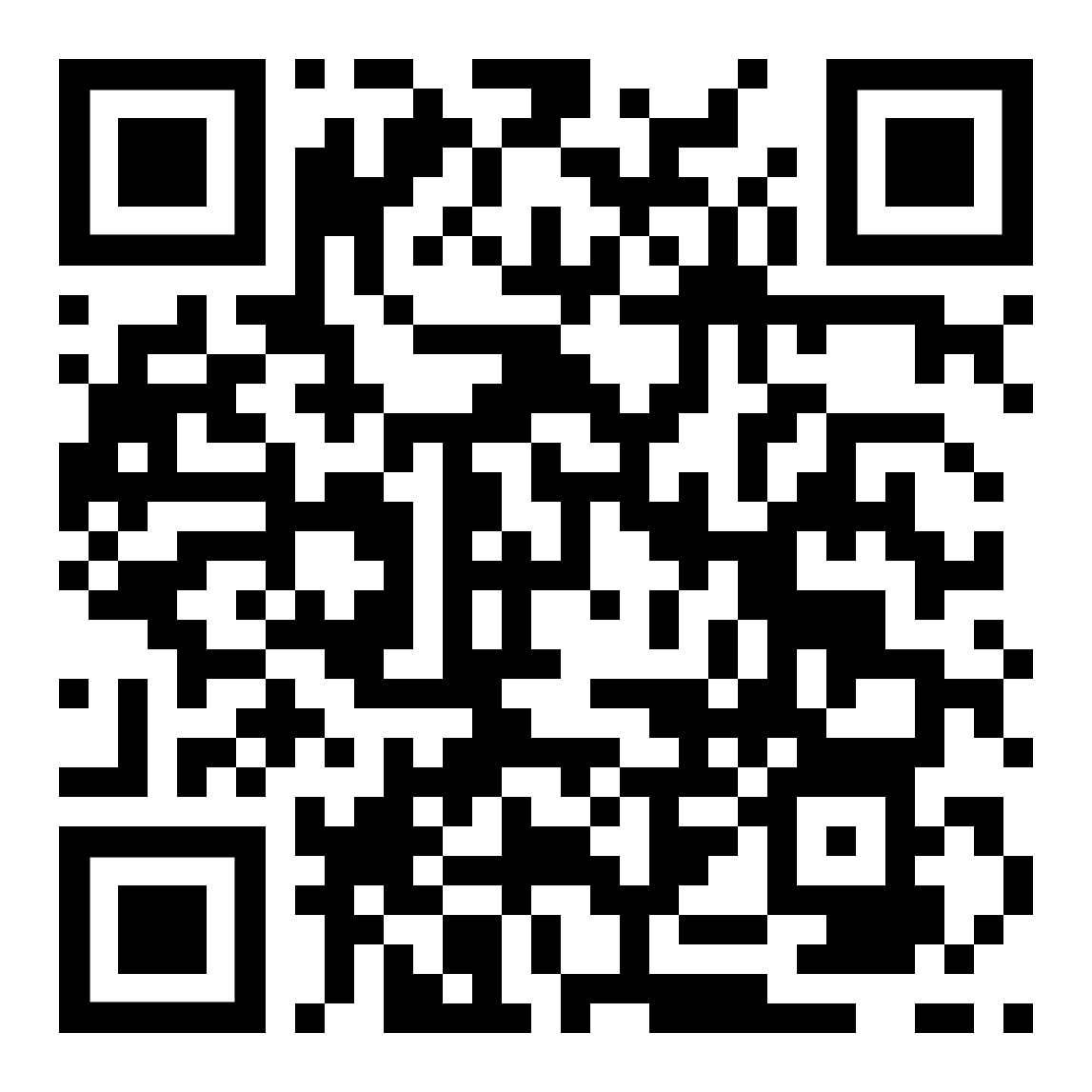 diese Seiteدا پاڼهLerne ein paar Wörter …یو څو کلمې زده کړئzu Hause seinپه کور کې اوسئeinen Anruf erwartenد تلیفون تمه وکړئeinen Termin ausmachen, vereinbarenملاقات کول، ترتیب کولdie Leitung ist überlastetلاین ډیر بار شوی دیwahrscheinlich, vermutlichdie Wahrscheinlichkeit, die Vermutung شاید، شایداحتمال، اټکلder kommende Tagdie nächste Wocheراتلونکې ورځراتلونکې اونۍder Buchstabeetwas buchstabierenلیکیو څه املا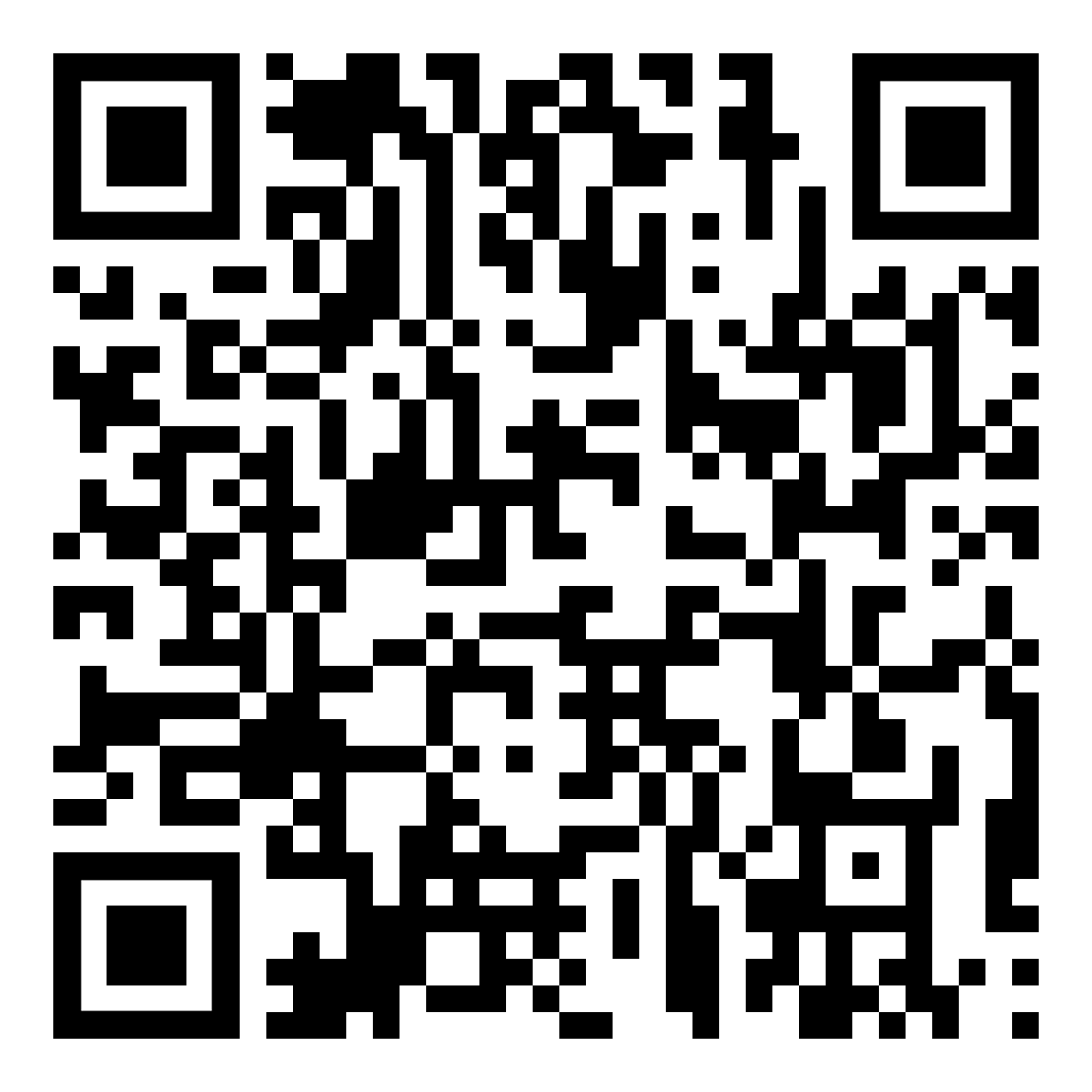 Höre dir die Wörter an (MP3)خبرې واورئVerschiedene Sätze für eine Verabredung online …د آنلاین نیټې لپاره مختلف جملې ...Hast Du eine e-Mail Adresse?Bitte schreibe sie mir in einer SMS.ایا تاسو د بریښنالیک پته لرئ؟مهرباني وکړئ دا ما ته په متن پیغام کې ولیکئ.Dieser USB-Stick enthält mehrere Dateien.Das sind Web–Dateien im HTML–Format.Das sind Audio–Dateien im MP3–Format.دا USB سټیک ډیری فایلونه لري.دا د HTML بڼه کې ویب فایلونه دي.دا د MP3 بڼه کې آډیو فایلونه دي.Lege einen neuen Ordner an.Lege ein neues Verzeichnis an.یو نوی فولډر جوړ کړئ.یو نوی لارښود جوړ کړئ.Kopiere den ganzen Inhalt 
in dieses Verzeichnis.ټول منځپانګې په دې لارښود کې کاپي کړئ.Das überschreibt alle alten Dateienund fügt neue hinzu.دا به ټول زاړه فایلونه له سره لیکي او نوي اضافه کړي.Der Stick sollte read–only bleiben.Das ist Absicht.(zum Schutz vor Viren, Schadprogrammen)لرګی باید یوازې لوستل پاتې شي.دا قصدي ده.(د ویروسونو او مالویر په وړاندې د ساتنې لپاره)Öffne den Web–Browser
und gib diese Adresse ein:  http:// … …ویب براوزر پرانیزئ او دا پته دننه کړئ: http://……Fehler bei der Eingabeد ننوتلو تېروتنه„Dieses Microsoft-Konto 
ist nicht vorhanden.“ (rote Schrift)-->  falsch geschriebene e-Mail Adresse-->  Adresse neu eingeben"دا د مایکروسافټ حساب شتون نلري." (سور فونټ)--> غلط اميل ادرس--> ادرس بیا دننه کړئIch brauche deine / eure Hilfe, bitte.Kannst du mir helfen?Wer kann mir helfen?Wer kennt sich damit aus?زه ستاسو مرستې ته اړتیا لرم، مهرباني وکړئ.تاسې زما سره مرسته کولای شی؟څوک زما سره مرسته کولی شي؟څوک ورسره آشنا دي؟Der Computer startet nicht.Der Computer arbeitet nicht weiter.Er scheint im Kreis zu laufen.Er reagiert nicht auf meine Eingabe.کمپیوټر به پیل نشي.کمپیوټر کار کوي.هغه داسې ښکاري چې په حلقو کې روان وي.هغه زما انډول ته ځواب نه ورکوي.Der Bildschirm bleibt dunkel.Er zeigt nichts an.سکرین تیاره پاتې کیږي.دا هیڅ نه ښیې.Die Tastatur hat eine falsche Einstellung.Ich brauche die Tastatur deutsch eingestellt,„QWERTZ“ und mit Umlauten „ÄÖÜß“کیبورډ غلط ترتیب لري.زه جرمن ته کیبورډ سیټ ته اړتیا لرم،"QWERTZ" او د umlauts سره "ÄÖÜß"Ich habe keine Verbindung mit dem Web.زه د ویب سره هیڅ اړیکه نلرم.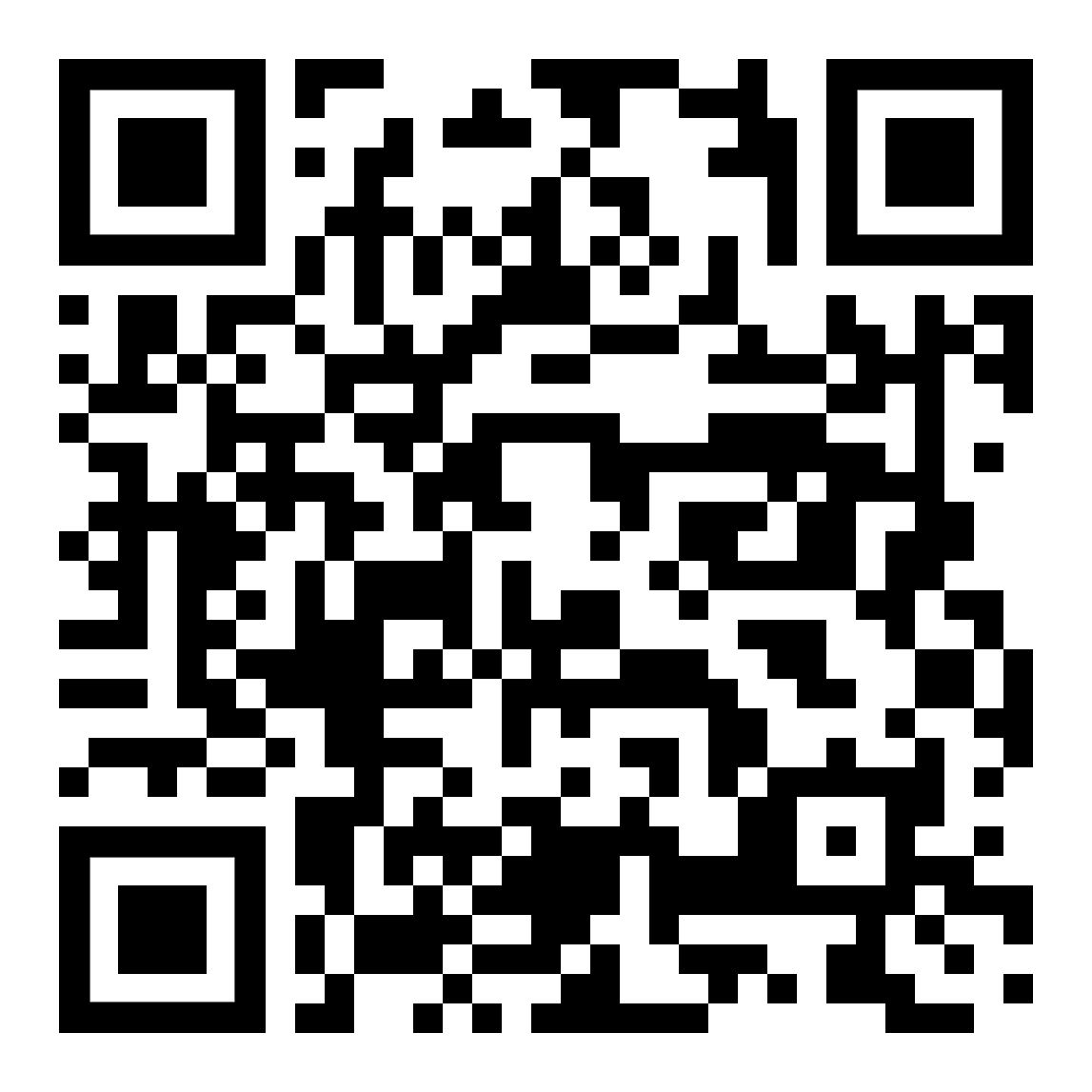 Höre dir die Sätze an (MP3)جملې واورئ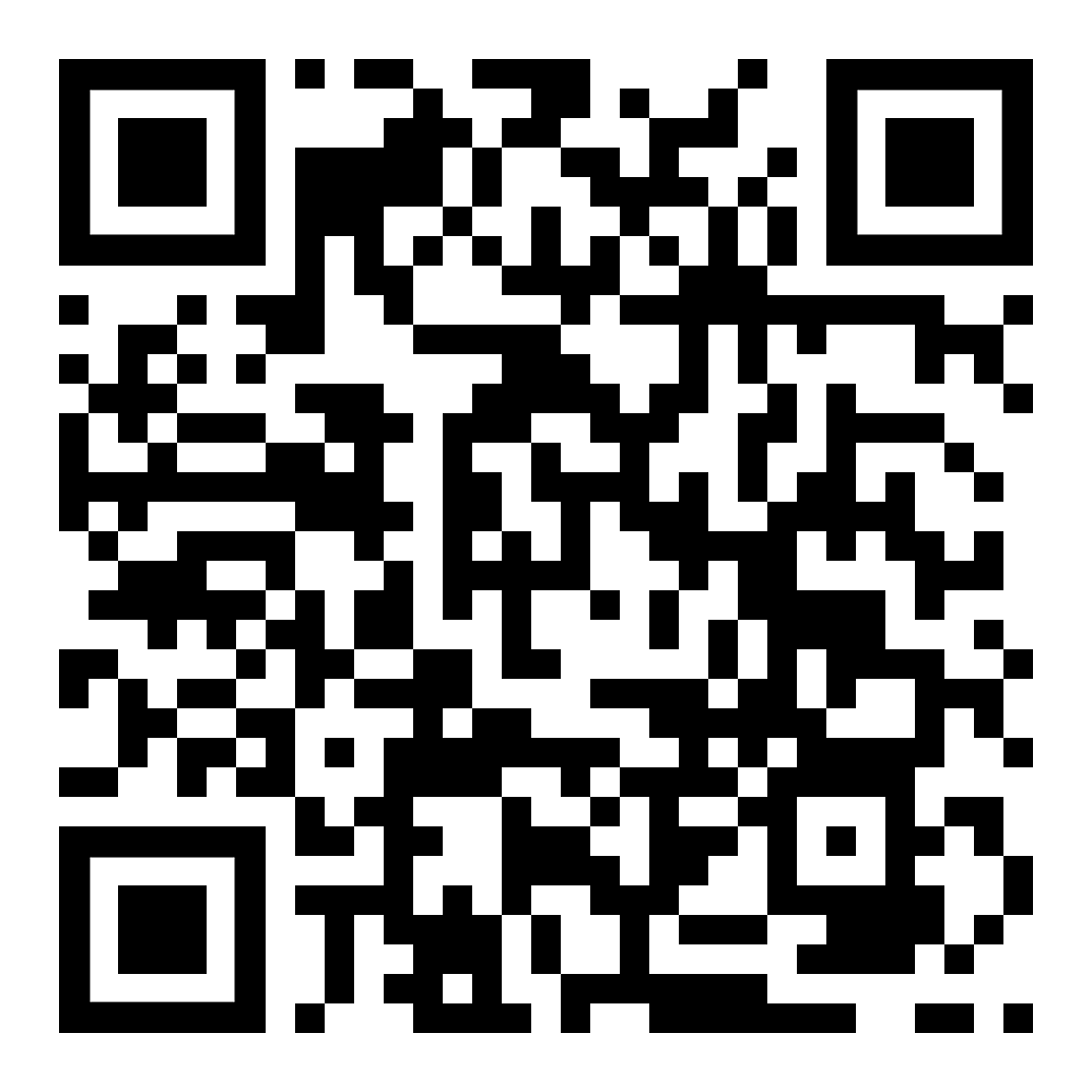 diese Seiteدا پاڼه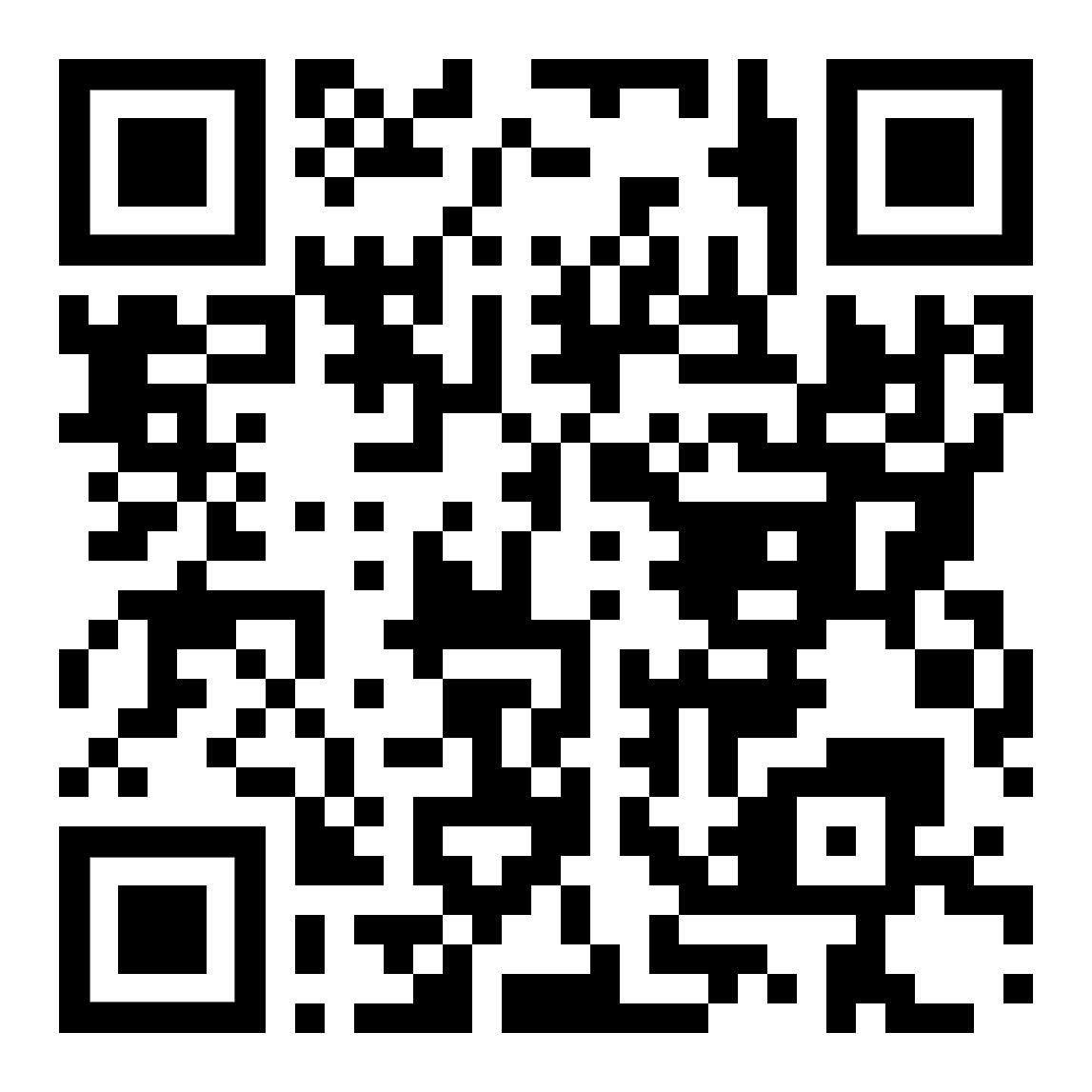 Höre dir die Wörter an (MP3)خبرې واورئLerne ein paar Wörter …یو څو کلمې زده کړئder Speicherder Stickحافظهلرګیder Ordnerdas Verzeichnisفولډرلارښودdie Dateider Inhaltدوسيهمنځپانګهdie Absichtetwas beabsichtigenارادهیو څه اراده وکړهder Schadedas Schadprogrammشرمناوړه پروګرامsich auskennendie Fachfrau  /  der Fachmannترڅو ستاسو شاوخوا لاره پوه شيمتخصصdie Tastaturکیبورډdie Einstellungترتیبder Bildschirmپردهdie Verbindungاړیکه